ПОЛТАВСЬКА МІСЬКА РАДАВИКОНАВЧИЙ КОМІТЕТуправління ОСВІТИ  вул. Соборності, . Полтава,36000, тел.(0532) 57-32-44, е-mail:poltosvita@osvitapoltava.gov.ua             .04.18 № 01-09-01-3  /      	                                На  № 04.2.2-09/178-зі від 30.03.18                                                                                          Директору                                                                             Полтавської школи  №  11                                                                            Антоніна (Надія Миколаївна)    Про запит на інформацію                            foі+reguest-32975-с0е77062@                                                                            dustup.pravda.com.ua                                                                            Виконавчий комітет                                                                             Полтавської міської радиДля підготовки відповіді Ваш запит на інформацію від 30 березня 2018 року переадресовано на директора  комунального закладу «Полтавська загальноосвітня школа І-ІІІ ступенів № 11  Полтавської міської ради Полтавської області», тому, що підняті у ньому питання є у компетенції керівника.                                 Перший заступник начальника управління освіти                                                            І. А. НадінаКонотоп609-524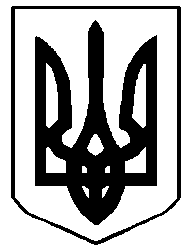 